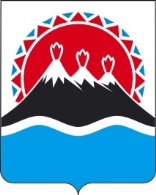 УСТЬ-БОЛЬШЕРЕЦКАЯ 
ТЕРРИТОРИАЛЬНАЯ ИЗБИРАТЕЛЬНАЯ КОМИССИЯ
ПОСТАНОВЛЕНИЕс.Усть-Большерецк

О назначении председателя участковой избирательной комиссии Усть-Большерецкого избирательного участка № 140
	Рассмотрев предложения по кандидатурам для назначения председателем Усть-Большерецкой участковой избирательной комиссии Усть-Большерецкого избирательного участка № 140, в соответствии с пунктом 7 статьи 28 Федерального закона «Об основных гарантиях избирательных прав и права на участие в референдуме граждан Российской Федерации», Усть-Большерецкая территориальная избирательная комиссияп о с т а н о в л я е т:
1.Назначить председателем Усть-Большерецкой участковой избирательной комиссии Усть-Большерецкого избирательного участка № 140  Муфтееву Татьяну Дмитриевну, 1956 года рождения, образование высшее, проживающую в  с. Усть-Большерецк, учителя МБОУ Усть-Большерецкая СОШ №2, выдвинутого  собранием избирателей по месту работы. Опыт в проведении избирательных кампаний имеет. 2.Председателю участковой избирательной комиссии Усть-Большерецкого избирательного участка № 140  Муфтеевой Татьяне Дмитриевне провести организационное заседание участковой избирательной комиссии не позднее 13 июня 2018 года.  3.Опубликовать настоящее постановление в  еженедельной районной газете «Ударник». 4.Направить настоящее постановление в Избирательную комиссию Камчатского края, Усть-Большерецкую участковую избирательную комиссию, органы местного самоуправления Усть-Большерецкого сельского поселения. 5.Контроль за выполнением настоящего постановления возложить на секретаря Усть-Большерецкой территориальной избирательной комиссии Н.Н. Бокову.

ПредседательУсть-Большерецкой территориальнойизбирательной комиссии	Л.Н. УтенышеваСекретарьУсть-Большерецкой территориальнойизбирательной комиссии	Н.Н. Бокова«07»июня2018г№ 62/309